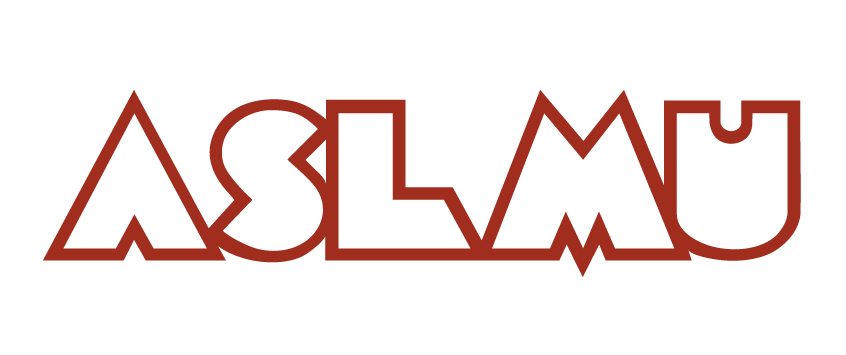 Associated Students of Loyola Marymount University  Senate Meeting Agenda  Wednesday, September 4th, 2019 | 1:40 PM | Malone 112Preliminaries  Call to Order @ 12:45pmQuorum Check: Quorum metAbsences: Elton Rosicki, Wally DrydenAgenda Changes: addition of LMU Day to Discussion Hearing of the Public  Discussion Items  Senate Vacancies: Emily Sinsky3 total vacancies: Senator for CBA, 2 Senators-at-LargeApplications are currently open on LEOPlease encourage people to apply Transfer and First-Year students are welcome to apply for the At-Large positionsLMU Day: Taylor Pajunen LMU Day is 2nd semester but requires planning starting now. I’d like to get a committee going for this. We have a calendar of events leading up to the day. This includes getting social media and programming advertisement before the day (ex: tabling, tailgating) and reaching out to other on-campus departments to see how they could collaborate because we are trying to make the event more open and accessible to the entire student body.This event is new; we’re only in its 2nd year. It will be held right before the LMU-Pepperdine game We’re also trying to incorporate Green LMU to make the event more sustainable. Committee/Initiative Information Document explaining initiatives and linked LEO form are posted in SlackCabinet meets every other Wednesday, notify Ken if you have anything to add to their initiatives Action Items Vote on SAFAB Board Nominations SAFAB is the new SRBLast year’s administration decided to make the funding process more specific Previously, ASLMU Senate was a part of the board, but this year the board will be made up of non ASLMU students. Amount of money given to clubs was raised in order to make more of a global impact. All nominees are business majors Audrey Hammond, Jenna Nygeun Interview and Vote for First Year Senators Open Forum and Announcements	Taylor Pajunen: Meeting with Breana of LMU Cares We’ve decided to establish a committee that meets once every two weeks to discuss. Mental health departments and RSOs can come together and discuss collaboration that is best for the whole student bodyCristina Peddler: What will be our duties for set up during Fallapalooza? Emily Sinksy: A sign-up sheet will be sent out in the coming weeks for y’all to choose shifts to work. We’ll mostly be involved with setup and take down. Wear ASLMU shirts while you’re working the event and lanyard to distinguish yourself for the crowds. Duties will be determined by availability. Adjournment @ 1:50PM